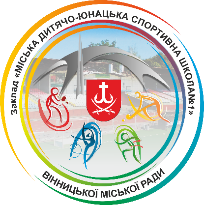 ЗВІТ діяльності МДЮСШ № 1 у 2023 роціДоброго дня шановні колеги. В чергове звітуємо за діяльність та роботу нашого закладу в період повномасштабного вторгнення. Насамперед хотілось би подякувати Збройним Силам України за оборону Держави, за можливість проводити навчальний процес, залучати дітей до спорту, проводити змагання та приймати участь в змаганнях різного рівня.Отже хочемо представити вам звіт про діяльність МІСЬКОЇ ДИТЯЧО-ЮНАЦЬКОЇ СПОРТИВНОЇ ШКОЛИ №1 за 2023 рік, Не зважаючи на важкі часи в умовах воєнного стану в закладі вдалось зберегти 36 працівників;10 чол. – адміністративний склад та інші фахівці;20 чол. – тренери-викладачі;6 чол. – технічний персонал.Хочемо відзначити, що серед працівників закладу з початку повномасштабного вторгнення було мобілізовано 7 працівників. Станом на сьогодні продовжують службу в лавах Збройних Сил України 3 тренери: Майструк Павло (тренер з легкої атлетики) тривалий час перебував в зоні бойових дій, на даний час служить інструктором.Сергеєв Артем (тренер з настільного тенісу) несе службу у Вінницькій області.Півнюк Василь (тренер з хокею на траві) несе службу у Вінницькій області.Що стосовноНАВЧАЛЬНО-СПОРТИВНОЇ РОБОТИ в школі під час воєнного стану продовжує культивуватися 4 олімпійські види спорту:легка атлетика, хокей на траві, гімнастика художня та теніс настільний, хочемо відмітити, що закладом збережена кількість вихованців, що складає 374 спортсмени, серед яких 184 дівчини та 190 хлопців.Крім того протягом року до тренувань долучаються діти-переселенці. Станом на сьогодні в закладі продовжує тренуватись 8 вихованців.ВИХОВАНЦІ НАШОГО ЗАКЛАДУ У 2023 РОЦІ ВИБОРОЛИ:150 перших та призових місць на Всеукраїнських змаганнях;2 призових місця на чемпіонатах Європи.Також у 2023 році присвоєно звання:Майстер спорту України – 1 вихованцю відділення легкої атлетики Войтюку Василю,10 вихованців здобули Кандидата у майстри спорту, 41 вихованець виконали норматив І-й дорослий розряд,ІІ-й та ІІІ-й дорослі розряди виконали 104 вихованці.Також хочемо відмітити, що у відділенні хокею на траві Цимбалюк Владислав та Семчук Ілля в складі збірної команди України посіли 3 місце на Чемпіонаті Європи серед юніорів до 18 років, ІІ дивізіон, який проходив у місті  Аланія (Туреччина).Вихованці МДЮСШ № 1  в складі команди «ХК Вінниця1981-МДЮСШ № 1» посіли 3 місце на Чемпіонаті України з хокею на траві серед чоловіків, супер ліги, сезону 2022-23рр., у м. Вінниця.Відділення легкої атлетики: Вихованець школи Войтюк Василь виборов 4 перших та 6 призових місць на чемпіонатах та Кубках УкраїниКраковецький Андрій (який нині вихованець Вінницької ШВСМ) виборов 3 перших та 4 призових місць на чемпіонатах та кубках Українита Хоменський Владислав виборов 4 перших та 4 призових місця на чемпіонатах та Кубках України; 	Крім того, за підсумками 2023 року вони увійшли в 10-ку кращих легкоатлетів області.Також до 10 кращих тренерів з легкої атлетики увійшли тренери нашого закладу  Андрій Москвін та Вікторія Юнаш.У відділенні гімнастики художньої найвищими досягненнями є уВеличко Злати1 місце – Чемпіонат України з гімнастики художньої серед учнів за програмою І розряду 3 місце – Чемпіонат України з гімнастики художньої за програмою І розряду, також з 2024 року вихованка школи зарахована до резервного складу Збірної команди України.Мазуркевич Анна2 місце – Чемпіонат України з гімнастики художньої серед учнів за програмою І розряду У відділенні тенісу настільного вихованка нашої школи Пеліх Маргарита посіла 3 місце на Чемпіонаті України, в команді дівчат 2012 р.н.На базі нашого закладу протягом року проводились різного рівня та напрямку заходи, зокрема це:Чемпіонати України з хокею на траві серед різних вікових групЧемпіонат міста з хокею на траві  Чемпіонати міста та області з легкої атлетикиНагородження до Дня Фізичної культури і спортуСпартакіада для людей з інвалідністю Забіг проти насильства Дитячий забіг "Vinnytsia KIDS RASE 2023"Що стосовно СОЦІАЛЬНОЇ РОБОТИ:Протягом 2023 року працівниками, вихованками та вихованцями було проведено та прийнято участь у різних заходах, а саме:Показові виступи та майстер-класи, зокрема в таборі для переселенців «Я-Маріуполь»;Презентації спортивних шкіл для популяризації спорту в м. Вінниці;Щоквартальні заходи для дітей-переселенців. Було проведено 4 заходи, з них ознайомлення дітей з скелелазінням, катання на човнах, ковзанах та похід в планетарій.Крім того:Під час воєнного стану кожен працівник долучається до волонтерської та гуманітарної роботи в інтересах захисту держави:- розвантаження гуманітарного вантажу;- чергування в пунктах незламності та укриттях;- спільно з галуззю спорту міста Вінниці прийняли участь у придбанні та передачі гуманітарної допомоги військовим та пораненим. За нашу спільну роботу військові передали слова вдячності, подяку та прапор України зі своїми підписами та побажаннями, який ми передали до музею м. Вінниці.ДЛЯ ПОКРАЩЕННЯ УМОВ НАВЧАЛЬНО-ТРЕНУВАЛЬНОГО ПРОЦЕСУ ТА ФУНКЦІОНУВАННЯ БАЗИ ЗАКЛАДУ було проведено:Ремонт, утеплення куполу та гідроізоляція даху адміністративної будівлі школиРемонт фасаду теплопункту адмінбудівлі МДЮСШ № 1 (власними силами)Поточний ремонт фасаду будівлі зі сторони стадіону (власними силами)Щорічний поточний ремонт роздягалень та підтрибунних приміщень. Щорічне фарбування огорожі навколо хокейного поляКрім того, для ефективного та безперервного функціонування закладу, було проведено ремонт газового котла та циркуляційних насосів.ПЛАНИ НА 2024 рік:Капітальний ремонт 8 та 9 роздягалень в адміністративної будівлі;Часткове утеплення скляних конструкцій 2 поверху адміністративної будівлі;Продовження поточних ремонтів роздягальнь (ремонт проводиться власними силами, шляхом підшпакльовування, підфарбовування та підготовки роздягалень до нового сезону);Продовження поточного ремонту сидінь глядацьких трибун;Фарбування огорожі стадіону, поля та бігових доріжок (щорічно проводиться поетапне фарбування власними силами);ДЯКУЮ ЗА УВАГУ!